ПРОГРАММА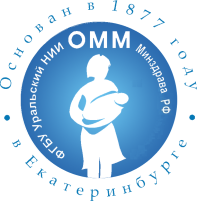  ОБРАЗОВАТЕЛЬНОГО СЕМИНАРА «АКТУАЛЬНЫЕ ВОПРОСЫ ПЕРИНАТАЛЬНОЙ МЕДИЦИНЫ»Дата проведения:	 14-15 ноября 2018г.Место проведения: г. Ханты-Мансийск, ул. Калинина-40,  БУ ХМАО – Югры «Окружная клиническая больница»; конференц-зал для акушер-гинекологов, анестезиологов- реаниматологов- блок «С»- 3 этаж; конференц-зал для неонатологов- 2 этаж детской поликлиники. Организаторы: Федеральное государственное бюджетное учреждение «Уральский научно-исследовательский институт охраны материнства и младенчества» Минздрава РоссииДепартамент здравоохранения ХМАО-ЮграТехнический оператор: ООО «MEG»Председатели организационного  комитета:Башмакова Надежда Васильевна – главный научный сотрудник ФГБУ «НИИ ОММ» Минздрава России, д.м.н., профессор, Заслуженный врач РФ, главный внештатный специалист акушер-гинеколог в УФО Министерства здравоохранения РФДобровольский Алексей Альбертович – директор Департамента здравоохранения ХМАО-ЮГРА Яковенко Софья Владимировна – начальник отдела организации акушерско-гинекологической помощи Департамента здравоохранения ХМАО-ЮГРАКутефа Елена Ивановна - главный врач БУ ХМАО – Югры «Окружная клиническая больница»Преподаватели:Башмакова Надежда Васильевна – главный научный сотрудник  ФГБУ «НИИ ОММ» Минздрава России, д.м.н., профессор, Заслуженный врач РФ, главный внештатный специалист акушер-гинеколог в УФО Министерства здравоохранения РФ (Екатеринбург)Давыденко Наталья Борисовна - руководитель отдела разработки и внедрения новых медико-организационных форм перинатальной помощи ФГБУ НИИ ОММ, к.м.н. (Екатеринбург)Макаров Роман Александрович – старший научный сотрудник отделения интенсивной терапии и реанимации, к.м.н. (Екатеринбург)Ольков Сергей Сергеевич - заместитель заведующего клиники по неонатологии ФГБУ НИИ ОММ, к.м.н. (Екатеринбург)14 ноября 2018 года15 ноября 2018 годавремяАудитория  №1ЛекторвремяАудитория №2Лектор9.30-10.00РегистрацияРегистрацияРегистрацияРегистрацияРегистрация10.00-10.10(10 мин)Приветственное слово10.10-10.30(20 мин)Итоги работы перинатальной службы ХМАО-ЮГРА10.30-11.00(30 мин)Итоги работы перинатального центра11.05-12.00Сурфактантная терапия - мифы и реальностьОльков С.С.11.00-12.00 (60 мин)Прегравидарная подготовкаДавыденко Н.Б11.05-12.00Сурфактантная терапия - мифы и реальностьОльков С.С.12.00-13.00(60 мин)Перерыв.  Посещение выставкиПерерыв.  Посещение выставки12.00-13.00(60 мин)Перерыв. Посещение выставкиПерерыв. Посещение выставки13.00-13.30(60 мин)Акушерское кровотечение – взгляд организатораДавыденко Н.Б.13.00-13.20(20 мин)Показ рекламного ролика о медицинском оборудовании ШвабеОльков С.С.13.30-14.30(60 мин)Акушерское кровотечение – взгляд акушера-гинекологаБашмакова Н.В.13.20-14.00 (40 мин)Физиология дыхания, этапы созревания легкихОльков С.С.14.30-15.30(60 мин)Акушерское кровотечение - взгляд анестезиолога -реаниматологаМакаров Р.А.14.00-16.00Неинвазивная респираторная поддержка – вчера, сегодня, завтра.Ольков С.С.15.30-16.00(30 мин)Ведение беременности после ВРТБашмакова Н.В.времяАудитория  №1ЛекторвремяАудитория №2Лектор9.30-10.00РегистрацияРегистрацияРегистрацияРегистрацияРегистрация10.00-10.30(30 мин)Преэклампсия/эклампсия – взгляд организатораДавыденко Н.Б.10.00-11.00(60 мин)Первичная реанимация новорожденногоОльков С.С.10.30-11.30(30 мин)Преэклампсия/эклампсия – взгляд акушера-гинекологаБашмакова Н.В.11.00-12.00(60 мин)Традиционные режимы ИВЛ как современный инструмент в достижении целиОльков С.С.11.30-12.00(30 мин)Преэклампсия/эклампсия – взгляд анестезиолога -реаниматологаМакаров Р.А.11.00-12.00(60 мин)Традиционные режимы ИВЛ как современный инструмент в достижении целиОльков С.С.12.00-13.00(60 мин)Кофе-брейк (блок «С»-3 эт.)  Посещение выставкиКофе-брейк (блок «С»-3 эт.)  Посещение выставки12.00-13.00(60 мин)Кофе-брейк (блок «С»-3 эт.) Посещение выставкиКофе-брейк (блок «С»-3 эт.) Посещение выставки13.00-13.30(30 мин)Невынашивание беременностиБашмакова Н.В.13.00-14.00 (60 мин)HFOV – старт или терапия отчаянияОльков С.С.13.30-14.00(30 мин)Профилактика венозных тромбоэмболических осложненийМакаров Р.А.14.00-15.00 (60 мин)VILI – закономерность или провал?Ольков С.С.14.00-15.00(60 мин)Диагностика и терапия ТЭЛА Макаров Р.А.14.00-15.00 (60 мин)VILI – закономерность или провал?Ольков С.С.